Online Educator Development & Feedback System (EDFS)Self-Assessment GuideFor teachers &other employees  Principal Activates PlanYou will receive an email once your Principal/Headmaster has started your evaluation plan on the EDFS.  You cannot submit your self-assessment until your plan has been activated.Login to the Educator Development & Feedback System:Go to http://eval.mybps.org/ and login using the following information:Username: Employee IDPassword: Current BPS PasswordSelf AssessmentSelect the Self-Assessment link on your home page: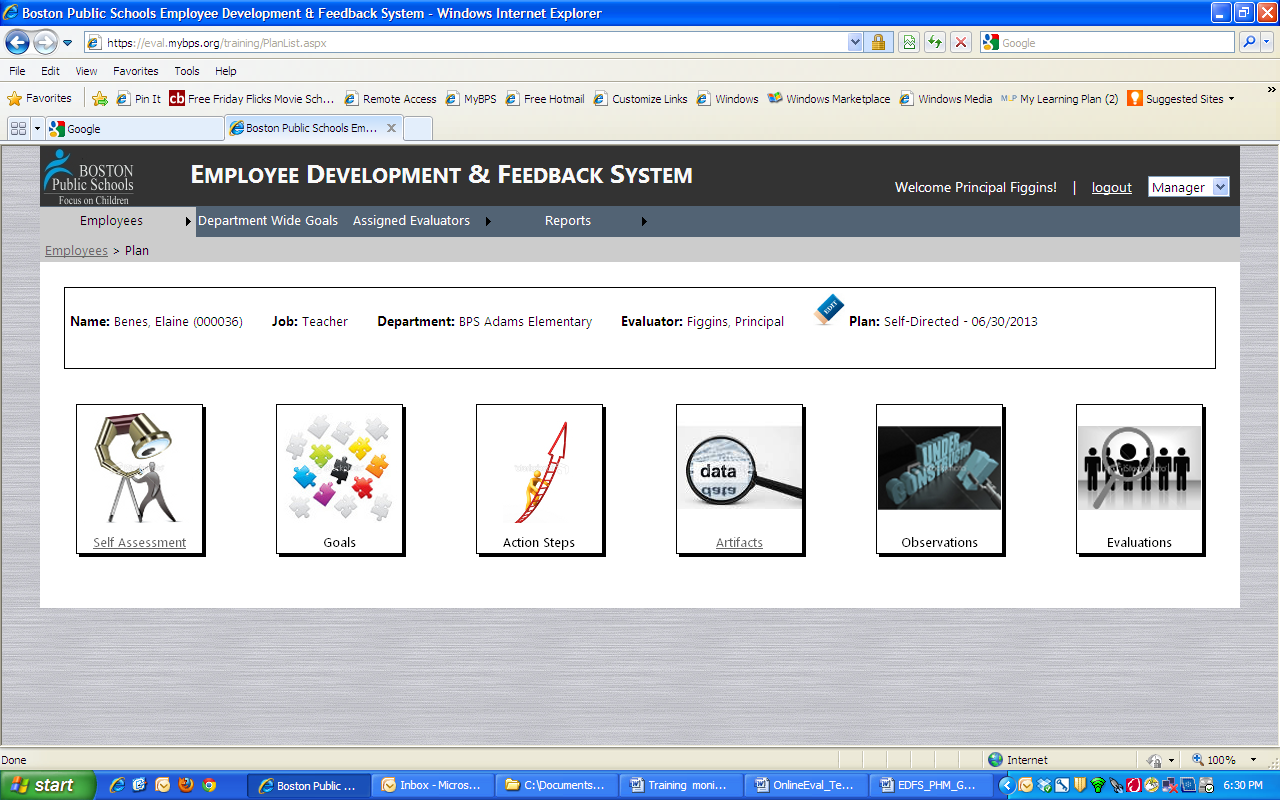 In this section of EDFS, you will enter your areas of professional strength and growth.  You will also select the element of the teacher rubric to which these areas of strength/growth are connected.Select Add Strength to submit a professional strength you have identified in yourself: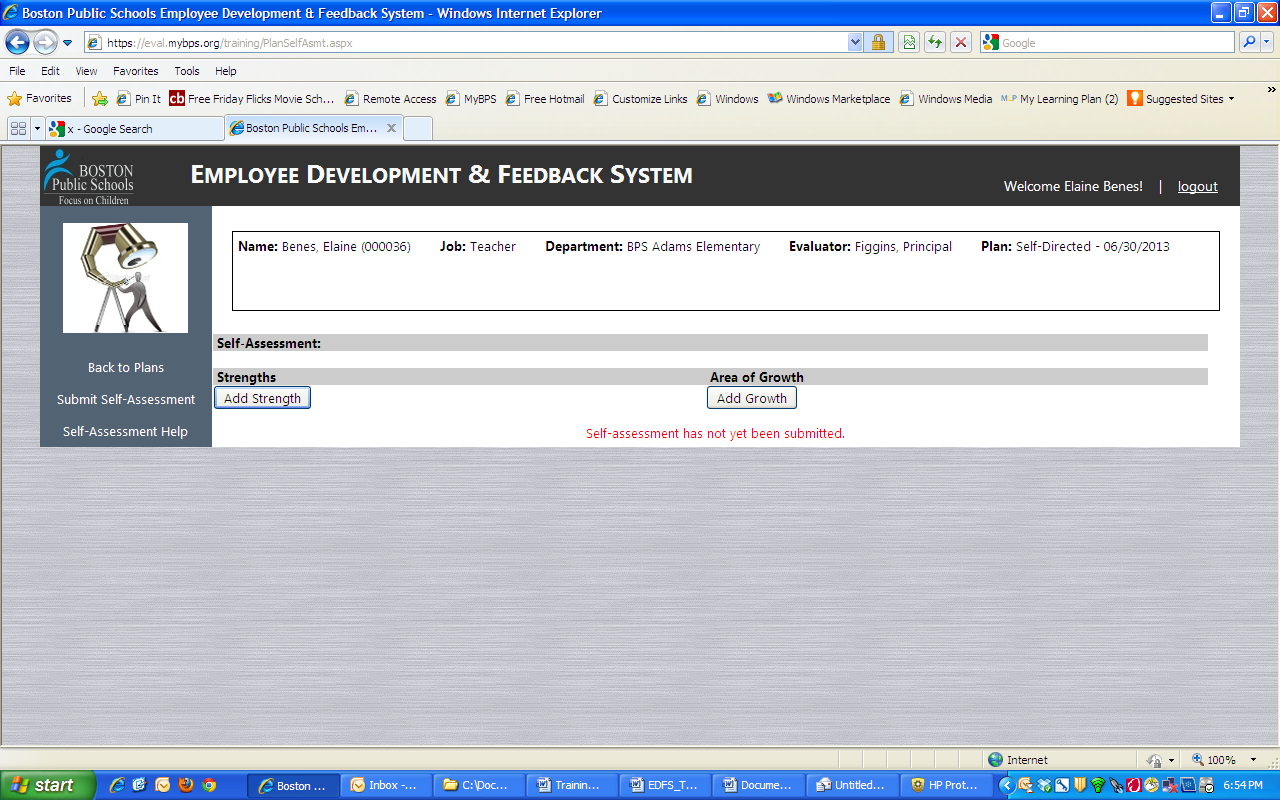 The following pop-up text box will appear on your screen: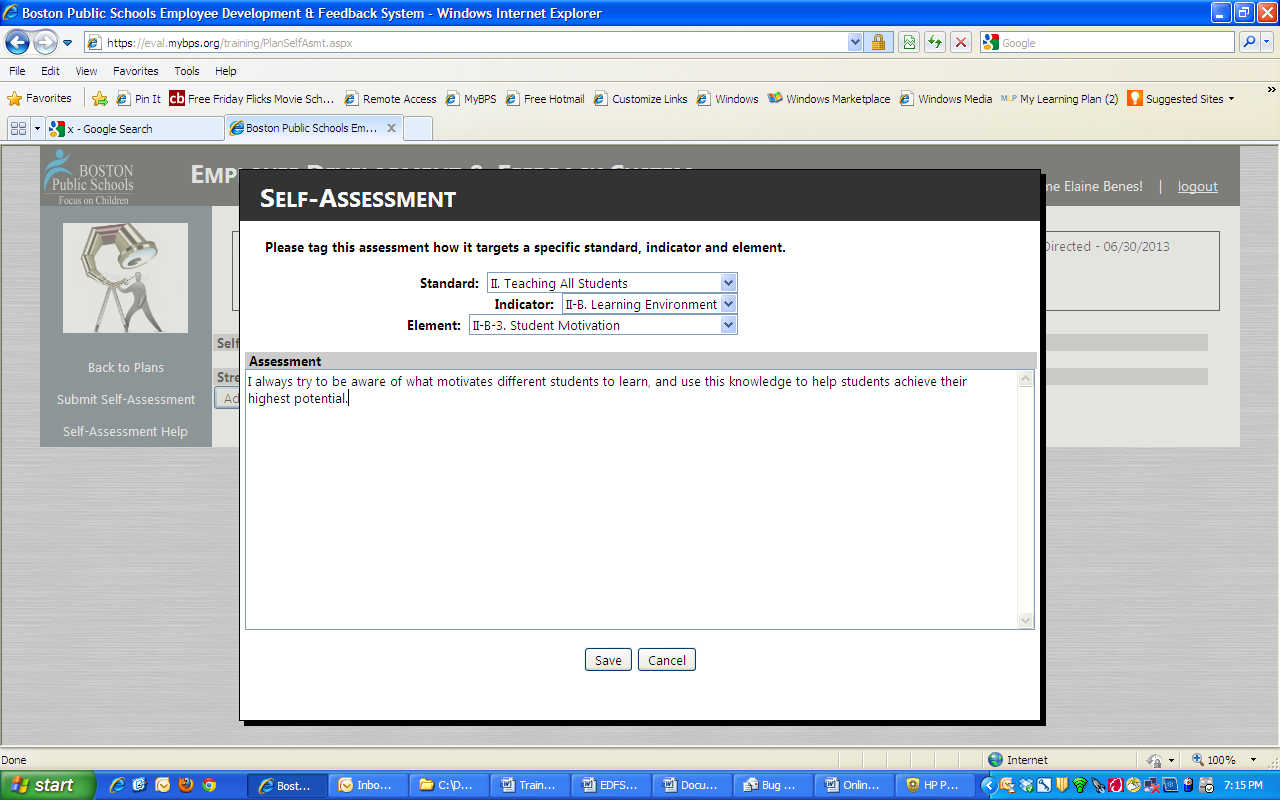 Repeat step b. to add additional growths to your self-assessment.Select Add Growth to submit an area of professional growth you have identified in yourself: 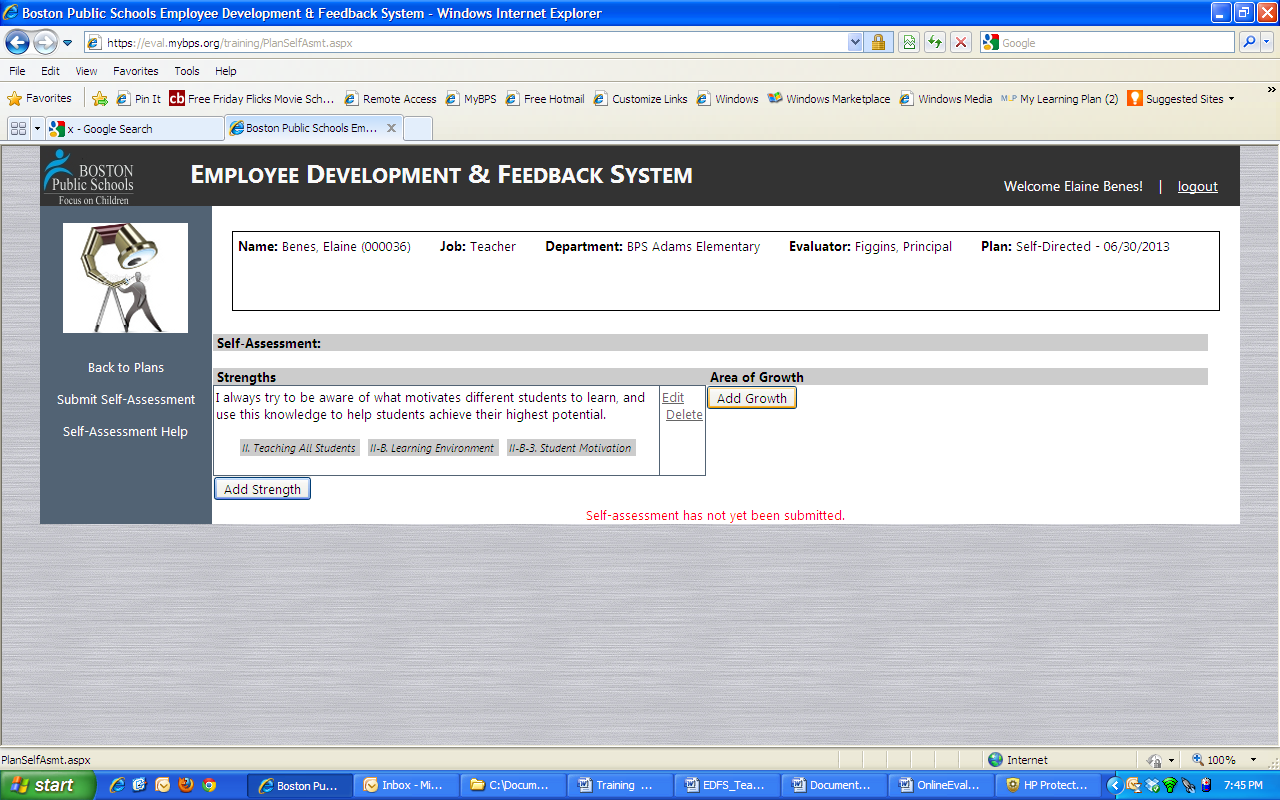  The following pop-up text box will appear on your screen: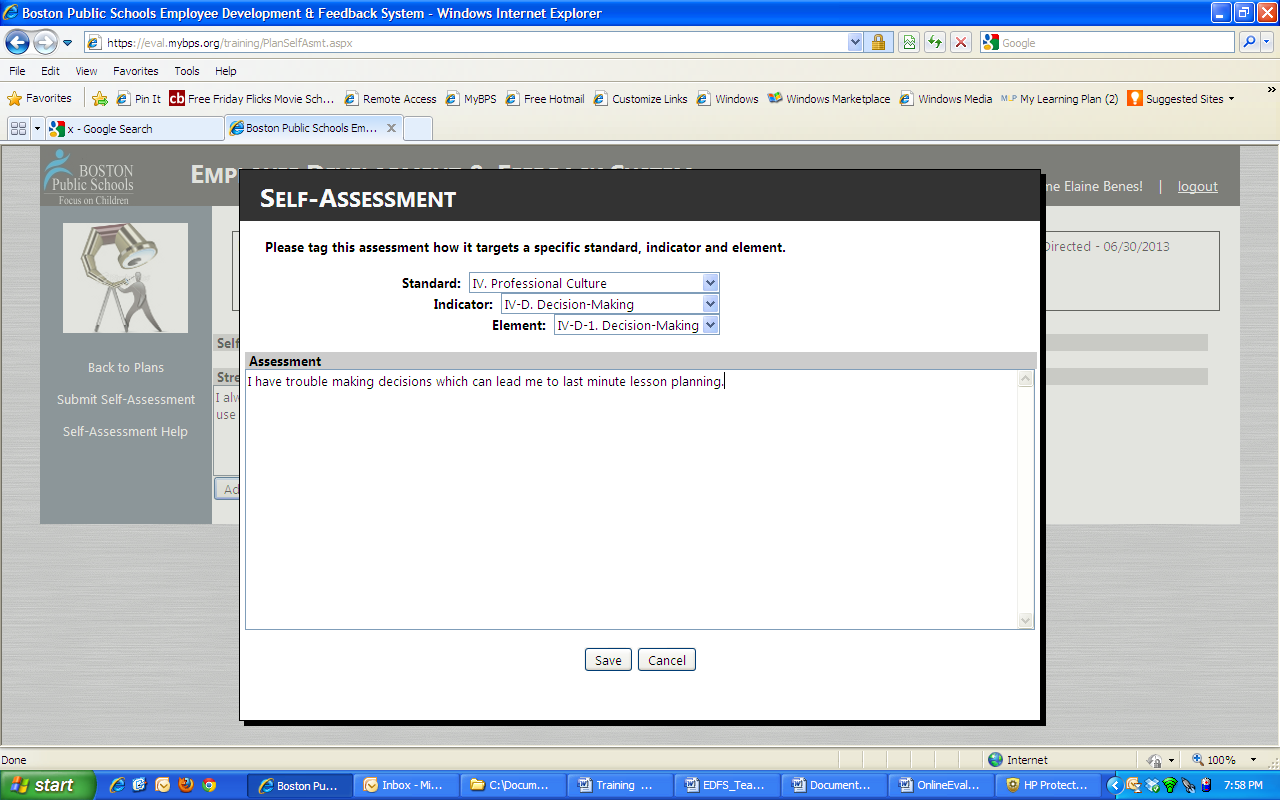 Repeat step d. to add additional areas of growth to your self-assessment. Once you have added all of your strengths and areas of growth, submit your self-assessment to your evaluator by selecting Submit Self-Assessment: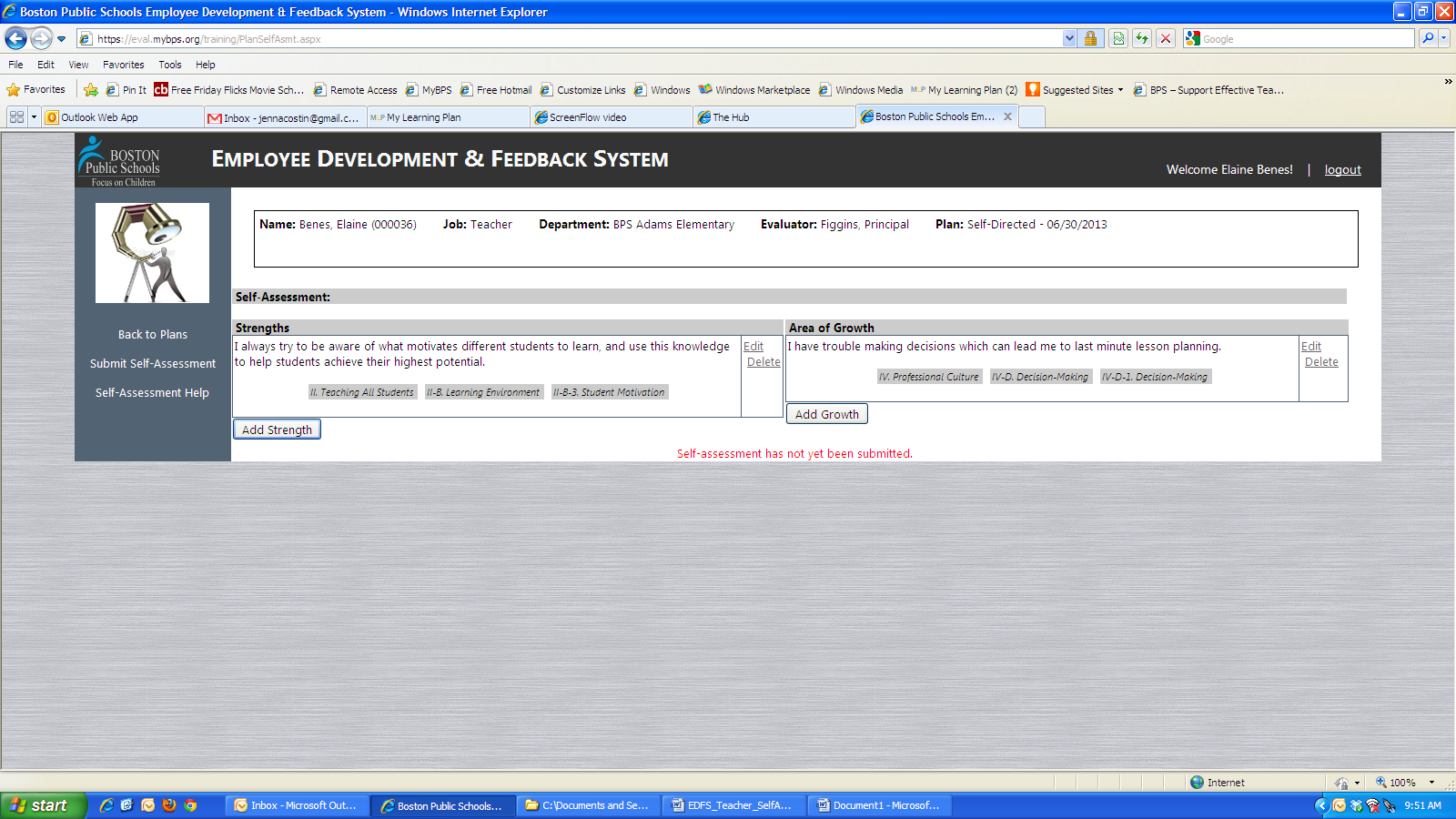 After selecting Submit Self-Assessment, you will select Yes on the following pop-up box: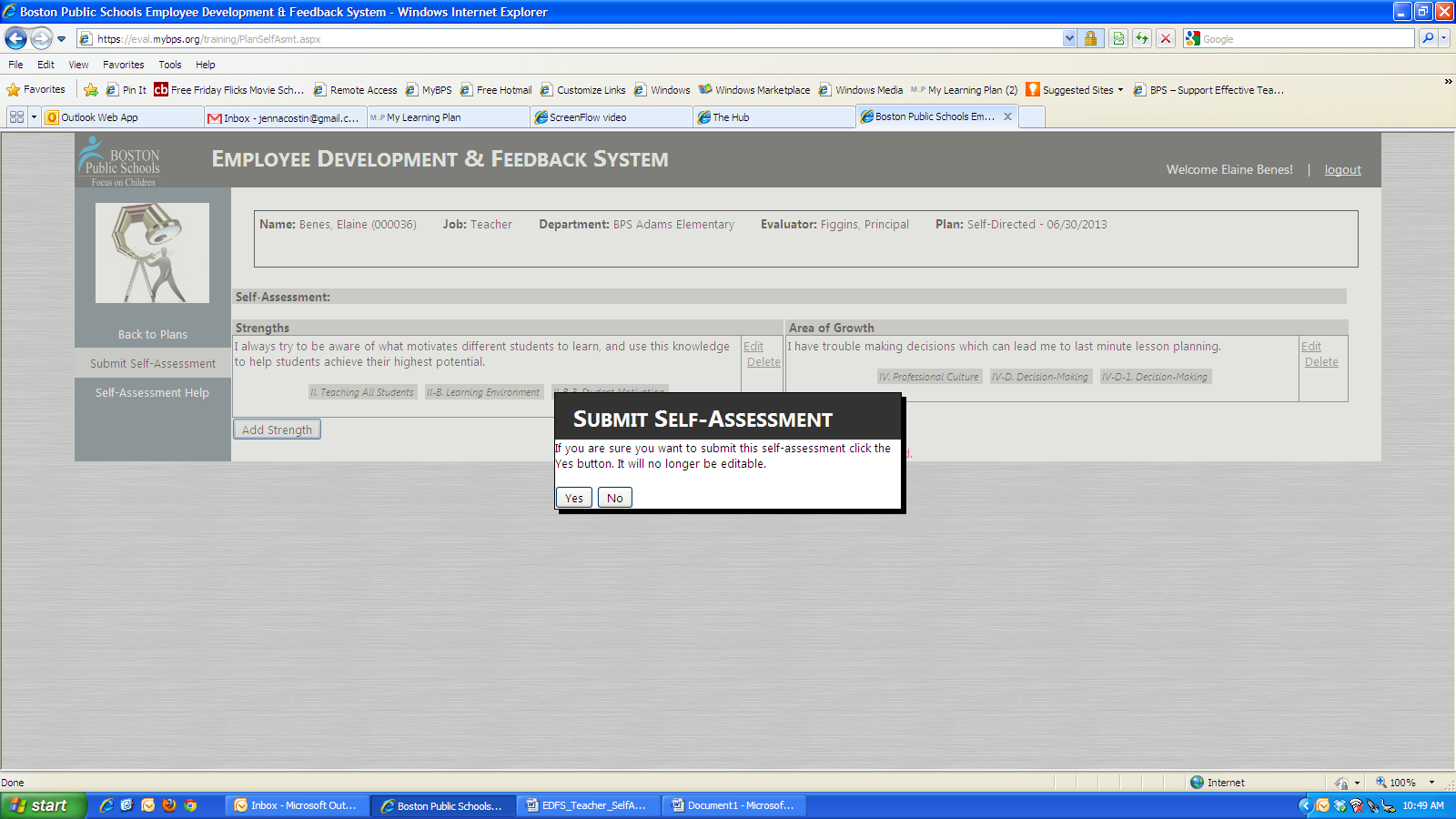 Now your Self-Assessment has been submitted to your evaluator, and the following message will appear on your self-assessment screen: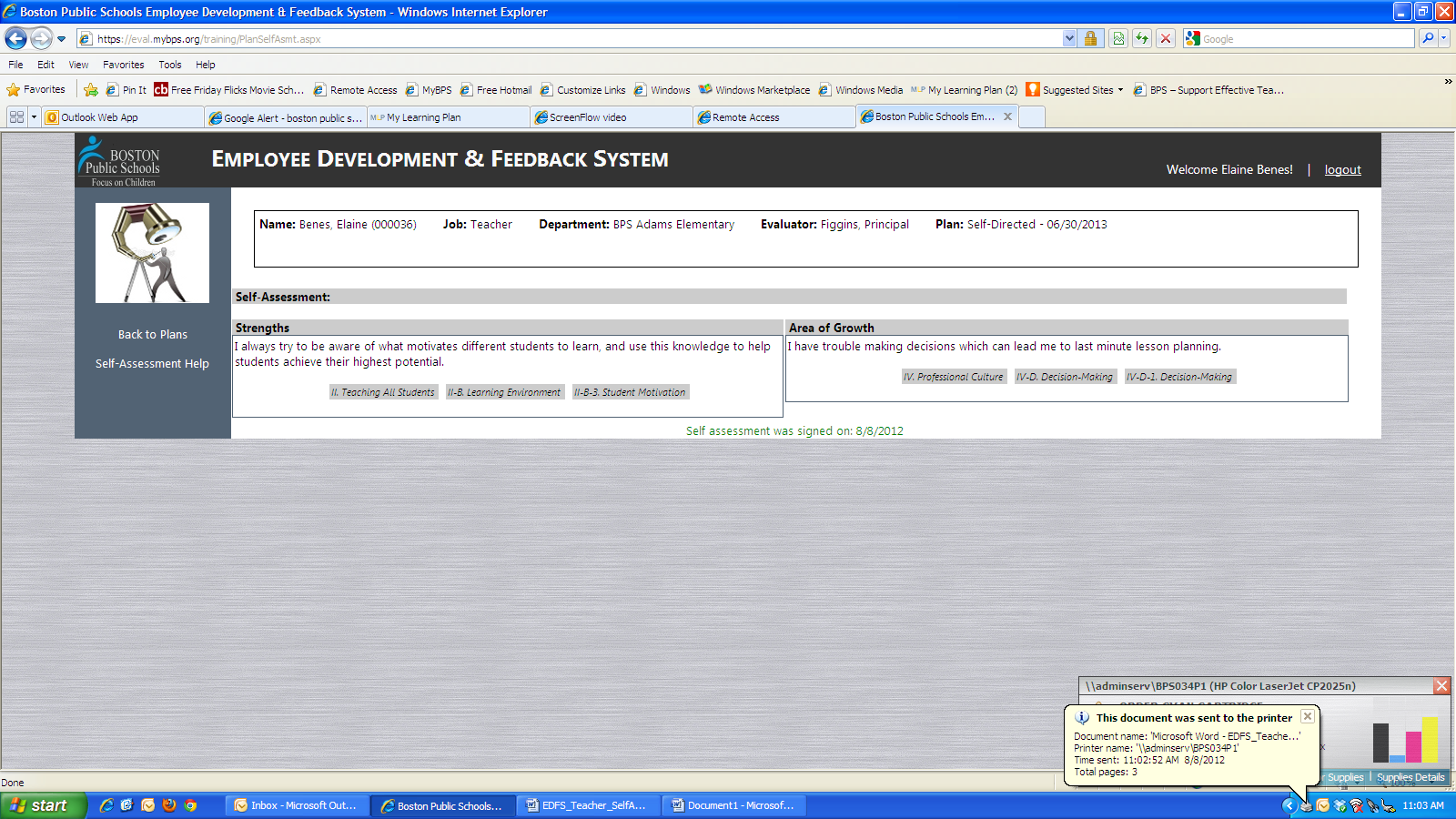 Now you are finished with your self-assessment and can begin creating your goals!